Vocabulario #9los dias festivosla feriala santa patronael desfileel cementerioel mausoleola corona de floresla ofrendala tumbadecorar la máscarael disfrazla calaverael esqueletoel huesoconfeccionarel bizcochollevarcelebrar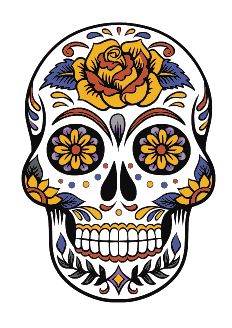 